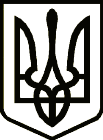 УкраїнаНОВГОРОД – СІВЕРСЬКА МІСЬКА РАДАЧЕРНІГІВСЬКОЇ ОБЛАСТІ(тридцять перша позачергова сесія VIІI скликання)РІШЕННЯ16 жовтня 2023 року                                                                                           № 993 Про внесення змін до фінансового плану КП «Горбівське» на 2023 рікЗ метою здійснення контролю за фінансово-господарською діяльністю, підвищення ефективності роботи комунальних підприємств громади, відповідно до статті 78 Господарського кодексу України та Порядку складання, затвердження та контролю виконання фінансових планів комунальних підприємств Новгород-Сіверської міської ради, затвердженого рішенням 52-ої сесії міської ради VII скликання від 29 жовтня 2019 року № 950, керуючись статтями 25, 26, та 59 Закону України «Про місцеве самоврядування в Україні», міська рада ВИРІШИЛА: 1. Внести зміни до фінансового плану комунального підприємства Новгород-Сіверської міської ради Чернігівської області «Горбівське»               на 2023 рік, затвердженого рішенням 18-ої позачергової сесії міської ради     VIIІ скликання від 01 листопада 2022 року № 699, виклавши його в новій редакції, що додається. 2. Відповідальність за виконання показників фінансового плану            КП «Горбівське» на 2023 рік покласти на директора КП «Горбівське». 3. Контроль за виконанням рішення покласти на постійну комісію міської ради з питань планування, бюджету та комунальної власності.Міський голова	  							Л. Ткаченко